____________________________________________________________________Факультет музикознавства, композиції, вокалу та диригуванняРОЗПОРЯДЖЕННЯ№ 3/2                                                                                            від 24.01.2020 р.Про вакантне місцеСтаном на 24 січня 2020 року внаслідок відрахування зі складу студентів ЛНМА ім. М. В. Лисенка з’явилося наступне вакантне місце державного замовлення:Факультет мистецтвознавства, композиції, вокалу та диригування:денна форма здобуття освіти ІІ курс ОПП «Бакалавр»  –  1 місцеПроцедура подання та розгляду заяв студентів ЛНМА імені М. В. Лисенка проводиться відповідно до «Положення про порядок переведення студентів на вакантні місця державного замовлення».Термін подання документів з 27.01.2020 р. по 07.02.2020 р. включно.ДЕКАН                                                                                                  ОЛЕКСІВ Я.В.Деканат                                                                     Львівської національної музичної академіїім. М. В. ЛисенкаОркестровий факультет вул. Нижанківського, 5Львів 79005, Українател.: +380 32 2358268; факс: +380 32 235 84 83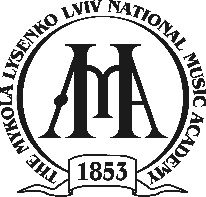 Dean office ofThe Mykola LysenkoLviv National Music AcademyNyzhankivskoho str., 5Lviv 79005, Ukrainetel.: +380 32 2358268; fax: +380 32 235 84 83